Google Classroom - prihlásenie 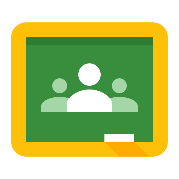  Klikni na tento odkaz https://classroom.google.com/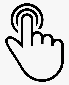 alebo napíš túto internetovú adresu do adresného riadku vo svojom internetovom prehliadači.  Prihlás sa pomocou údajov C2k: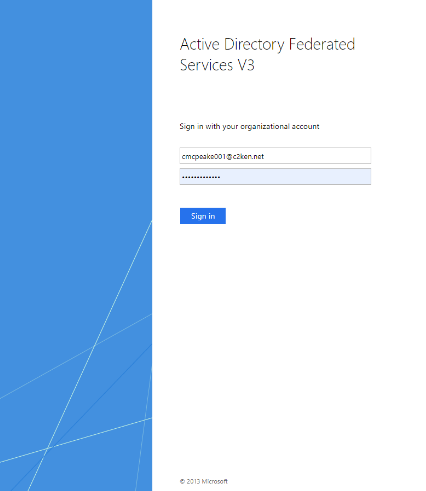 Napíš svoju e-mailovú adresu (prvá iniciála, priezvisko, tri čísla): Napríklad cmcpeake001@c2ken.netHeslo je to isté, aké používaš na prihlásenie v škole. Klikni na „Next“ (ďalej).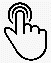 Keď sa zobrazí „modrá obrazovka“, znovu napíš svoj e-mail C2k, napríklad:cmcpeake001@c2ken.netHeslo je to isté, aké používaš na prihlásenie v škole. Klikni na „Sign in“ (prihlásiť).Google Classroom – ako sa pripojiť do triedy pomocou „Class Code“ (kódu triedy)Klikni na „+“.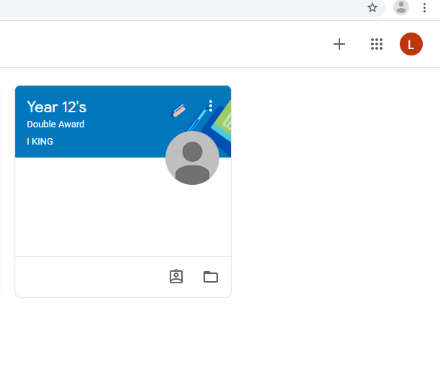  Klikni na „Join Class“ (pripojiť sa do triedy).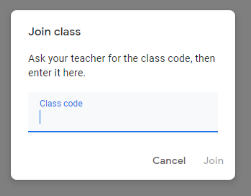 Na ďalšej obrazovke vlož svoj „Class Code“.Keď sa zobrazí tvoja trieda, klikni na názov (napríklad Year 11 ICT), aby si si mohol pozrieť svoje školské úlohy.Google Classroom – ako sa pripojiť do triedy, ak nemáš „Class Code“. 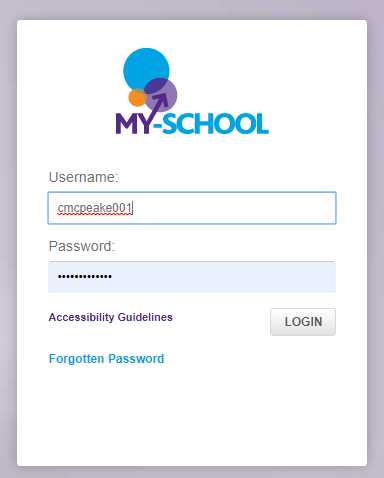  Klikni na tento odkaz http://www.c2kschools.net  alebo napíš  túto internetovú adresu do adresného riadku vo svojom internetovom prehliadači.  Napíš svoje meno používateľa C2k (napríklad cmcpeake001) a heslo. Potom klikni na tlačidlo „Login“ (prihlásiť).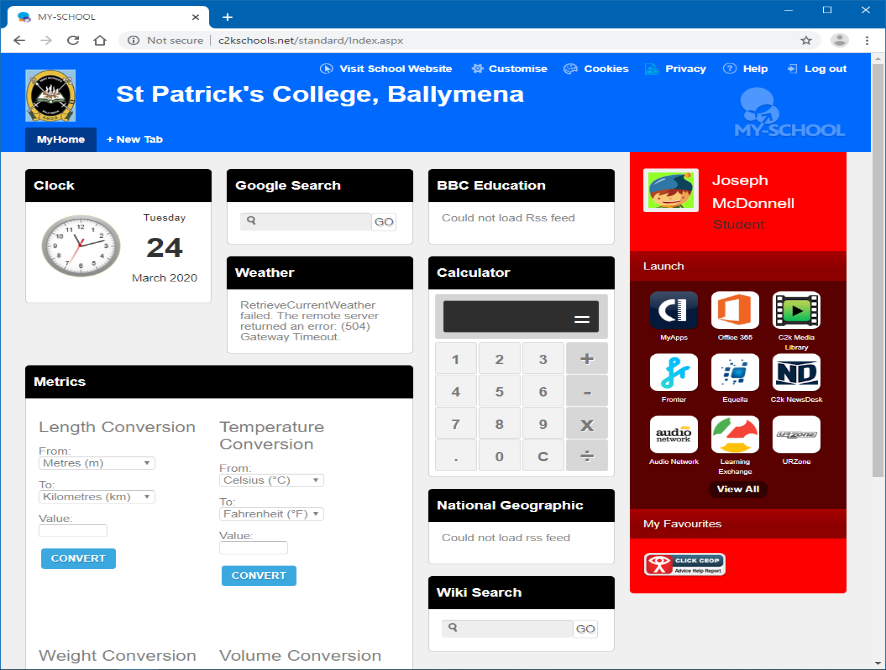 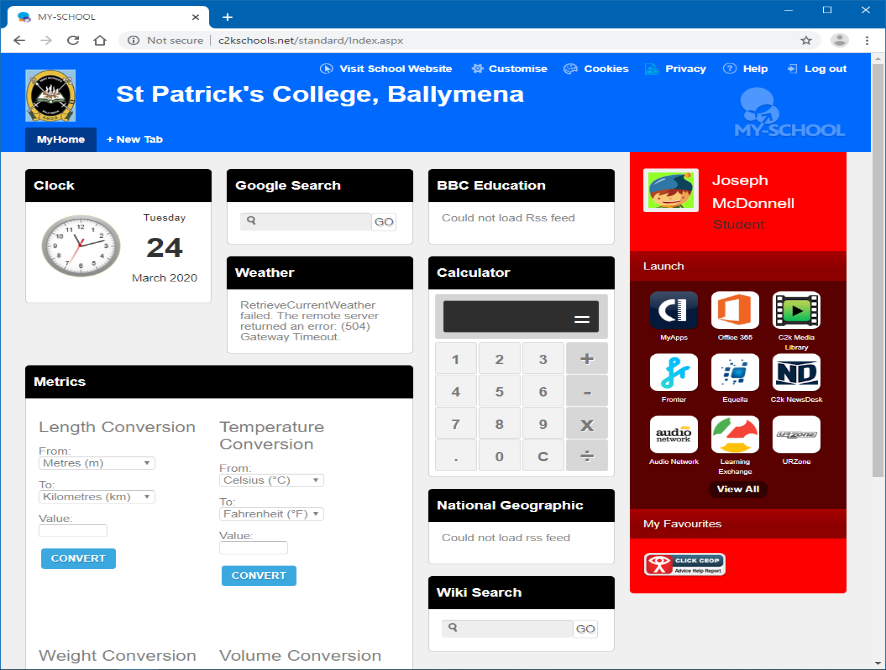 Načíta sa domovská stránka MySchool (Moja škola), ktorá bude vyzerať ako tento obrázok.Prístup do Google Classroom získaš kliknutím na View All (zobraziť všetko).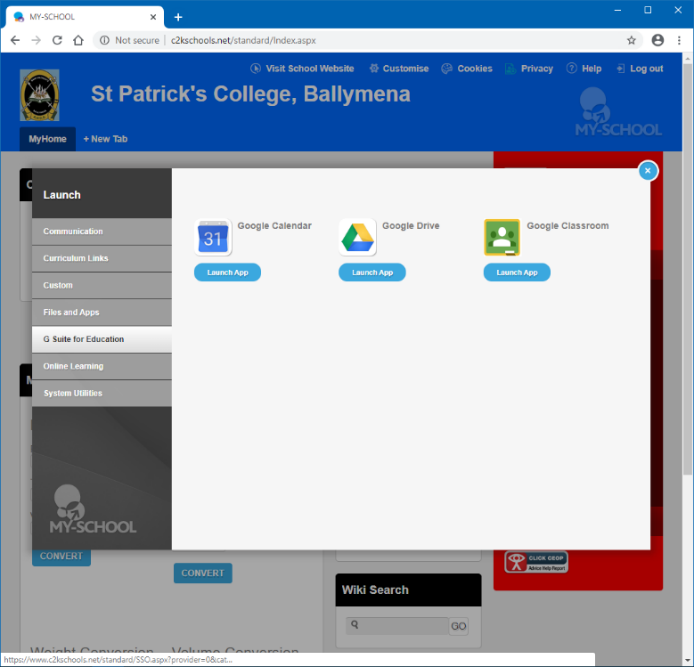 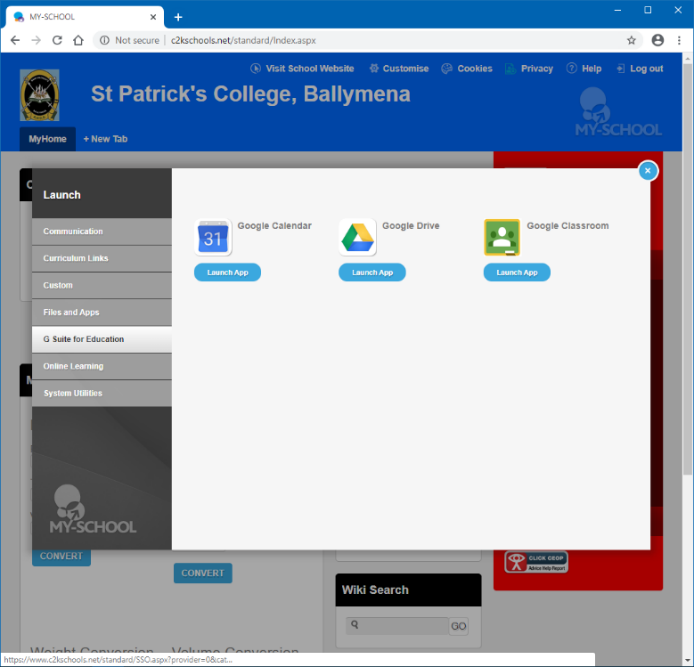 Klikni na odkaz G Suite for Education (G Suite pre vzdelávanie).Ďalej klikni na tlačidlo Google Classroom Launch App (spustenie aplikácie Google Classroom).Pokračuj a prihlás sa tak, ako je ukázané na 1. strane.Teraz by si mal mať prístup do svojej Google Classroom.Ak stále nemáš prístup do Google Classroom, skontroluj si školský e-mail s kódom Class Code od tvojho učiteľa. Pozri pokyny na 3. strane.Ako si skontrolovať školské e-maily alebo poslať e-mail učiteľovi Ak sa nemôžeš prihlásiť do Google Classroom alebo máš nejaký problém, môžeš poslať e-mail svojmu učiteľovi.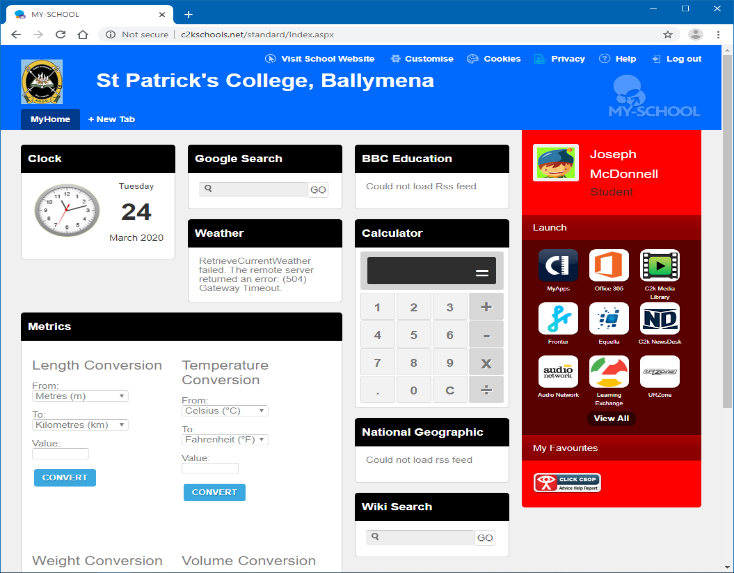 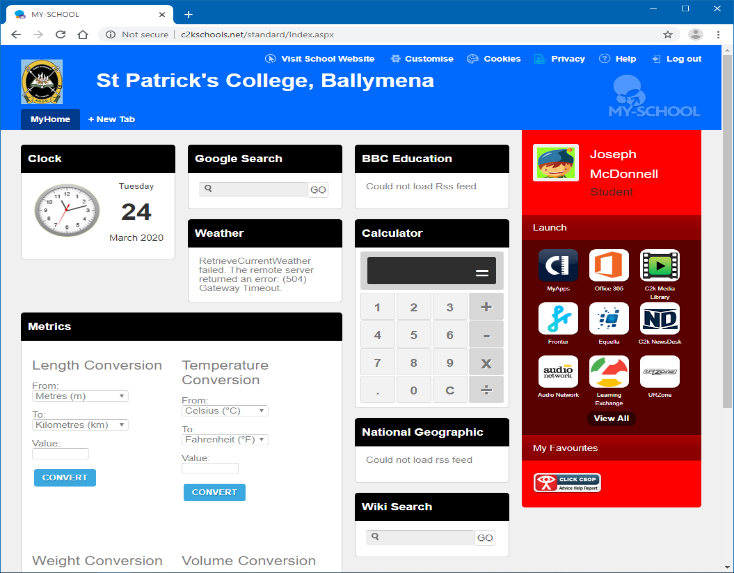 Prihlás sa do My School, ako je ukázané na 2. strane.Prístup k svojmu školskému e-mailu získaš kliknutím na Office 365.  Na stránke Microsoft Office 365 klikni na ikonu Outlook. Skontroluj si svoju e-mailovú schránku, či ti neprišiel nejaký e-mail.Ak máš nejaké otázky alebo potrebuješ pomôcť, pošli e-mail svojmu učiteľovi. 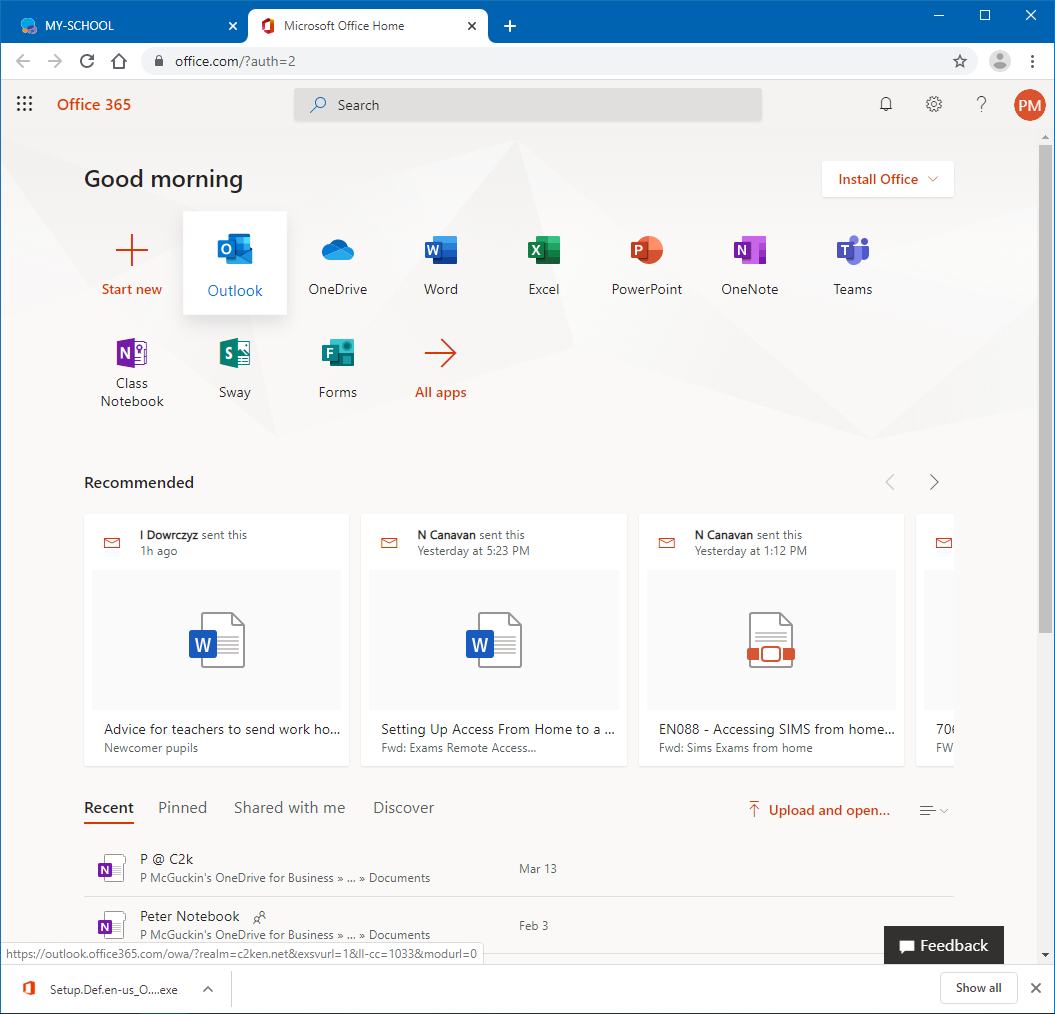 